US History, Miss Natalie Kainz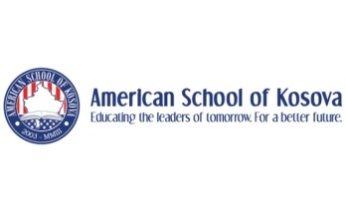 Civil War Project OptionsInstead of having a test this unit, you will be doing an INDIVIDUAL PROJECT. These projects are all based on our essential questions for this unit (see your notes), but you get to choose which one you would like to do. These projects can be completed in the form of a poster, power point, prezi, video, or glogster.  Your presentations should include pictures and/or drawings to help you explain. If you have questions about the form of your project or have a different way you would like to show your work, please see me or email me. 
Here are your topic options:Military Strategy
How does military strategy change the outcome of the war? Please describe at least 3 main battles in the American Civil War, from both sides’ point of view (Union and Confederate)- showing what impacts military strategy in an actual battle (geography, familiarity with land, communication with other troops, supplies and weapons…)Civil War Case Studies
What causes civil wars? And how does the US civil war compare to other civil wars around the world throughout history? Please describe the American Civil War and at least 3 other civil wars throughout history around the world. Please compare and contrast the civil wars with regard to causes, people/parties/groups/organizations involved, actual methods of fighting, and outcomes.Technology’s influence on the American Civil War
How did technology influence the way the American Civil War was fought and how it ended? Please give me at least 3 examples of technological advances that impacted the way the war was fought and influenced who won (think about medicine, communication, weaponry, transportation…)Does leadership really matter?
Can one leader or a group of leaders really change the outcome of a war? Please answer this question by describing at least 3 leaders who you believe support your opinion. You should justify why these leaders (political, military, cultural, global…) were actually able to change the outcome of the war or not, by discussing how they contributed to the war effort, how effective they were, and how different groups of people reacted to their efforts in the war.How does a country rebuild and heal after a civil war?
How can a country come together after ripping itself apart? Please answer this question by describing the aftermath and rebuilding of 3 countries that have experienced a civil war: one must be the United States, one must be a civil war in the last 20 years, and one must be a civil war in the last 100 years. Compare and contrast the experiences and methods each country uses to heal their nation, and then tell us what you think the best methods are to achieve this goal if any country in the future descends into civil war.Create your own
If you do not like any of the above options, you can come up with an alternative project of similar effort as long as it is on topic, AND it is approved by me. If you choose to do this, you must email me by Sunday, March 11th with your alternative project idea. I will respond to you to let you know if your idea is acceptable or not. (nataliek@askosova.org)Bibliography:
We have gone over APA research guidelines in class, and I expect you to follow these rules. Each project MUST include a bibliography following APA guidelines. I know this is going to be somewhat confusing, but let me know if you need help. Miss Megan in the library is also a great person to ask for help! Presentations: 
You will be presenting your projects in class. You have 5 minutes to get set up and present your project. I will be assigning you a date and time slot of when you are presenting your project in class. 